 Приложение № 2 към чл. 6 от Наредбата за ОВОС(Изм. - ДВ, бр. 3 от 2006 г., изм. и доп. - ДВ, бр. 3 от 2011 г., изм. и доп. - ДВ, бр. 12 от 2016 г., в сила от 12.02.2016 г., изм. - ДВ, бр. 3 от 2018 г., изм. - ДВ, бр. 31 от 2019 г., в сила от 12.04.2019 г.)Информация за преценяване на необходимостта от ОВОСI. Информация за контакт с възложителя:1. Име, местожителство, гражданство на възложителя - физическо лице, търговско наименование, седалище и единен идентификационен номер на юридическото лице „ЛЕНАССО” ЕООД, II. Резюме на инвестиционното предложение:Настоящото инвестиционно предложение е изготвено на основание чл. 81, ал. 1, т.2 от Закона за опазване на околната среда (обн. ДВ, бр. 91/ 2002 г., изм.)Съгласно писмо на РИОСВ – Пловдив с изх. № ОВОС-1785-(2)/17.08.2021г. инвестиционното предложение подлежи на Преценяване на необходимостта от извършване на ОВОС, тъй като попада в обхвата на Приложение №2 на ЗООС, т.11., буква „д”.1. Характеристики на инвестиционното предложение:Инвестиционното предложение е за разширение на съществуващ обект  с обществено обслужваща дейност. То ще се реализира на действаща площадка с местонахождение:  област Пловдив, община Раковски, с. Стряма, м-ст Митевска могила,  поземлен имот 084012 в Стопански двор по КВС на с. Стряма,  с  площ 1088 кв.м. Към настоящия момент площадка  за събиране, временно съхранение и дейности по предварително третиране включващо: сортиране и рязане на ОЧЦМ е изградена и Дружеството притежава необходимото за тази дейност разрешително  № 09 – ДО – 1167 – 00 от 02.08.2021 год, издадено по реда на Закона за управление на отпадъците(ЗУО) от Директора на РИОСВ Пловдив.„ЛЕНАССО” ЕООД възнамерява да добави нови отпадъци за приемане; да увеличи капацитета на вече разрешените за приемане отпадъци на площадката и да започне нова дейност с тях, а именно:1. Добавят се следните отпадъци:02 01 10- метални отпадъци15 01 04- метални опаковки16 01 04* излезли от употреба превозни средства16 02 14 - излязло от употреба оборудване, различно от упоменатото в кодове от 16 02 09 до 16 02 1316 02 16- компоненти, отстранени от излязло от употреба оборудване, различни от посочените в 16 02 1516 06 01*- оловни акумулаторни батерии16 08 01- отработени катализатори, съдържащи злато, сребро, рений, родий, паладий, иридий или платина (с изключение на 16 08 07)20 01 35*- излязло от употреба електрическо и електронно оборудване, различно от упоменатото в 20 01 21 и 20 01 23, съдържащо опасни компоненти (3)20 01 36- излязло от употреба електрическо и електронно оборудване, различно от упоменатото в кодове 20 01 21, 20 01 23 и 20 01 352. Увеличаване  количествата на вече разрешените за приемане отпадъци за извършване на дейност с код R13 съхраняване на отпадъци до извършването на  някоя от дейностите  с кодове (R1-R12), с изключение на временното съхраняване на отпадъците на площадката на образуването до събирането им и R 12-размяна на отпадъците за оползотворяване по който и да е от методите  с кодове от R1-R12 : сортиране и рязане - за ОЧЦМ - от 730 т /год на  3350 т /год ;3. Добавяне на нова дейност с код R12 (Размяна на отпадъци за подлагане на някоя от дейностите с кодове (R1-R11) -предварителни дейности преди оползотворяване:- на ОЧЦМ  с код 02 01 10 - сортиране и рязане–на  метални опаковки с код 15 01 04 сортиране, рязане, уплътняване  -на ИУМПС с код 16 01 04*- разглобяване, разкомплектоване, рязане  Имотът на който ще се реализира ИП, е собственост на „АГРА-КАЛОЯНОВО” ЕООД.„ЛЕНАССО” ЕООД е  ползвател горецитирания имот, съгласно  Договор за наем от 21.05.2021г. Площадката отговаря на изискванията заложени в чл. 38, ал. 1 на Закона за управление на отпадъците /обн. ДВ бр. 53 от 13.07.2012 г., ....посл. изм. и доп. ДВ. бр.19 от 5 Март 2021г. /.Площадката е бетонирана и  оградена с плътна ограда, с осигурена  24-часова охрана и видеонаблюдение и създадена инфраструктура сигуряваща извършване на разрешените дейности .На територията на производствената площадка е изграден контролно-приемателен пункт. Налична е електронна везна с капацитет 60т -за измерване теглото на приетите ИУМПС.  На територията на производствената площадка не се предвижда използването на производствени води.Водоснабдяването на площадката за  хигиенно-битови нужди  за обслужващия персонал, ще се осъществява от ВиК оператор, чрез съществуващ водопровод.Отпадните води, които ще се генерират са дъждовнии битово – фекални. Битово – фекалните отпадни води ще се отвеждат във водоплътна изгребна яма,  която ще се почиства периодично от лицензирана фирма на база сключен договор. Дъждовните отпадни води са условно чисти и се оттичат в зелените площи на площадката. Електрозахранването ще се осъществява, чрез съществуваща електропреносна мрежа.а) размер, засегната площ, параметри, мащабност, обем, производителност, обхват, оформление на инвестиционното предложение в неговата цялост;Инвестиционното предложение е за разширение на съществуващ обект  с обществено обслужваща дейност. То ще се реализира на действаща площадка с местонахождение:  област Пловдив, община Раковски, поземлен имот 084012 в Стопански двор по КВС на с. Стряма с  площ 1088 кв.м.Добавяне на нови отпадъци, увеличавнето на количествата на вече разрешените отпадъции и добавяне нови дейности не изисква допълнителни площи.Инфраструрата  на съществуващата площадка, е   съобразена  и отговаря на изискванията на нормативната уредба за  извършваните дейности с ОЧЦМ; ИУМПС; ИУЕЕО; НУБА и  опаковки:-заградена е с плътна ограда, осигурено е 24-часово видеонаблюдение и охрана.-покрита е с трайна непропусклива повърхност от бетон и асфалт -наличен е  контролно и приемно – предавателен пункт, чрез който ще се осъществява входящия и изходящия контрол на отпадъци с  разположен в него електронен кантар  до 60 тона.-достъпът до площадката се осъществява чрез съществуваща пътна инфраструктура в района-обособен е участък с изграден навес, на чиято територия ще се извършват дейностите по разкомплектоване на ИУМПС- поставени са фургони в които ще се съхраняват опасни отпадъци;Към момента на съществуващата площадката в област Пловдив, община Раковски, поземлен имот 084012 в Стопански двор по КВС на с. Стряма с  площ 1088 кв.м. се извършва събиране, съхранение и предварително третиране /сортиране и рязане/ на ОЧЦМ с разрешен капацитет 730 т/год.Дружеството  възнамерява да промени капацитета на извършваните дейности на площадката, изразяващи се в: 1. Добавят се следните отпадъци:ОЧЦМ с код 02 01 10 – 50 т/годметални опаковки с код 15 01 04 – 200 т/год ИУМПС с код 16 01 04* – 480 т/годИУЕЕО с код 16 02 14 – 10 т/годИУЕЕО с код 16 02 16- 10 т/годИУЕЕО с код 20 01 35* – 10 т/годИУЕЕО с код 20 01 35* – 50 т/годНУБА с код 16 06 01* – 10 т/годотработени катализатори с код 16 08 01 – 20 т/год2. Увеличаване  количествата на вече разрешените за приемане ОЧЦМ, както следва:код 12 01 01 от разрешените     0.5 т /год   на       50 т /годкод 12 01 02 от разрешените     0.2 т /год   на       20 т /годкод 12 01 03 от разрешените    100 т /год   на     200 т /годкод 12 01 04 от разрешените     0.1 т /год   на       20 т /годкод 16 01 17 от разрешените        5 т /год   на     200 т /годкод 16 01 18 от разрешените    300 т /год   на     600 т /годкод 17 04 01 от разрешените      50 т /год   на     100 т /годкод 17 04 02 от разрешените    39.5 т /год  на     600 т /годкод 17 04 03 от разрешените     0.2 т /год   на       20 т /годкод 17 04 04 от разрешените     0.1 т /год   на       20 т /годкод 17 04 05 от разрешените      10 т /год   на     200 т /годкод 17 04 06 от разрешените     0.2 т /год   на       20 т /годкод 17 04 07 от разрешените        1 т /год   на       50 т /годкод 17 04 11 от разрешените     0.5 т /год   на       50 т /годкод 19 10 01 от разрешените        1 т /год   на       50 т /годкод 19 10 02 от разрешените        1 т /год   на     100 т /годкод 19 12 02 от разрешените      10 т /год   на     200 т /годкод 19 12 03 от разрешените    200 т /год   на     600 т /годкод 20 01 40 от разрешените      11 т /год   на     200 т /год3. Добавяне на дейност с код R12 (Размяна на отпадъци за подлагане на някоя от дейностите с кодове (R1-R11): – сортиране и рязане на ОЧЦМ  с код 02 01 10 – сортиране, рязане, уплътняване  на  метални опаковки с код 15 01 04 - разглобяване, разкомплектоване , рязане  на ИУМПС с код 16 01 04*4. Добавяне на дейност с код R13-съхраняване на отпадъци до извършването на  някоя от дейностите  с кодове (R1-R12), с изключение на временното съхраняване на отпадъците на площадката на образуването до събирането им) за ОЧЦМ с код 02 01 10;  метални опаковки с код 15 01 04 ;  ИУМПС с код 16 01 04*; ИУЕЕО с кодове 16  02 14, 16 02 16, 20 01 35*, 20 01 36; НУБА с код 16 06 01* и отработени катализатори с код 16 08 01. На територията на площадката в обособените участъци за разделно събиране на различните по вид, състав и свойства отпадъци ще се извършват следните дейности:Дейности по събиране, съхранение и третиране на ИУМПС:Доставчици са фирми, които притежават разрешение за дейности с отпадъци, и частни лица от цялата страна. Отпадъците ще  се обработват само механично - без промяна на състава им, в съответствие с изискванията поставени в Наредбата за излезлите от употреба моторни превозни средства /обн. дв. бр.7 от 25 януари 2013г., ...посл. изм. и доп. дв. бр.2 от 8 януари 2021г./Обработката на ИУМПС преминава основно през три нива: събиране на старите автомобили от последния собственик; последващо третиране и отделяне на частите за повторна употреба и предаване на отделените отпадъци за оползотворяване и обезвреждане.Приетите ИУМПС отпадъци с код 16 01 04* се съхраняват на обособено място на откритата бетонирана площадка. Операциите по разкомплектоване на ИУМПС включват демонтиране на изкупените  от физически или юридически лица бракувани  автомобили на части, възли и детайли оттях, като годните такива се предлагат за продажба на клиенти, а негодните остатъци от купетата и формираните отпадъци  се сортират и съхраняват  до предаването им за последващо третиране.Предварителното третиране на ИУМПС се извършва в обособена зона за разкомплектоване на ИУМПС. Разкомплектоването ще се извършва в следната последователност: Отделят се оловните акумулаторни батерии и резервоарите за втечнени газове. Отделят  се или се неутрализират потенциално експлозивните компоненти (в т.ч. въздушни възглавници). Отстраняват се всички флуиди, съдържащи се в ИУМПС-горива, смазочни масла, антифриз, охлаждащи течности. Отделените течности се съхраняват разделно в подхоодящи съдове. След запълването на съдовете, ще бъдат предавани за последващо третиране. Премахват се всички компоненти. Отделят се катализаторите и маслените филтри. Отделят се металните компоненти, съдържащи мед, алуминий. Отделят се гумите. Отделят се големите пластмасови компоненти. Отделят се стъклата. Отделят се останалите компоненти-седалки и др.Ако в процеса на разкомплектоване на ИУМПС се отделят годни за повторна употреба цели елементи и агрегати, врати, калници, капаци, брони, стъкла, фарове, огледала и др., същите могат да се продават като авточасти повторна употреба, като се  се попълва декларация по образец съгласно приложение № 4. /чл. 25. ал.1 от   наредбата за ИУМПС (обн. ДВ. бр.7 от 25 януари 2013г., ...посл. изм. и доп. ДВ. бр.2 от 8 януари 2021г.)/. Неподлежащите на повторна употреба и оползотворяване компоненти и материали от ИУМПС, ще се  събират и съхраняват на обособено място на площадката до предаването им, съгласно изискванията на ЗУО и подзаконовите нормативни актове по прилагането му. На специално обособена покрита площадка с непропусклив под са осигурени подходящи резервоари за разделно съхраняване на  течностите/горива, смазочни масла, масла от предавателни кутии, хидравлични и др. масла, охлаждащи течности, антифриз, спирачни течности, получени при разкомплектоването на ИУМПС.За ефективното извършване на описаните дейности, в центъра  разкомплектоване на  ИУМПС са обособени участъци и сектори, както следва:УЧАСТЪК ЗА СЪБИРАНЕ,  СЪХРАНЕНИЕ И РАЗКОМПЛЕКТОВАНЕ  НА ИУМПССектор за приемане на ИУМПС- На територията на сектора се извършва приемане на закупените бракувани автомобили. След това  се насочват към съответния участък за последващо третиране – демонтиране, разглобяванеСектор за източване на масла и демонтаж - Приетите на територията на площадката ИУМПС  се насочват в закритото производствено помещение , на територията на което безопасно, без разливи  се източват  масла и др. течни нефтопродукти и  се извършва източването на всички маслено напълнени агрегати. Отстраняват се всички опасни компоненти и се извършва демонтиране и разглобяване   на всички годни за повторна употреба компоненти; отделят се подлежащите на рециклиране отпадъци и тези предвидени за обезвреждане/депониране.УЧАСТЪК ЗА  СЪХРАНЕНИЕ   НА КОМПОНЕНТИТЕ ОТ ИУМПССектор за съхранение на разглобените автомобили - Получените при разкомплектоването авточасти годни за повторна  употреба ще се съхраняват в ипоставените  за целта фургони и сстелажи и ще се  се предлагат за продажба на клиенти.Сектор за съхранение на образуваните при разкомплектоването отпадъци - Негодните компоненти  от ИУМПС-купетата и формираните отпадъци  ще се сортират и съхраняват  до предаването им за последващо третиране въз основа на писмен договор с лица, притежаващи документ по чл. 35 от ЗУО за отпадъци със съответния код съгласно Наредбата по чл.5 от ЗУО за класификация на отпадъците. Всички опасни отпадъци, формирани от дейността на площадките ще се съхраняват разделно по подходящ начин, съгласно техния произход, вид, състав и характерни свойства, както и в съответствие с изискванията, поставени в аналогичните наредби, касаещи специфичните отпадъци. Съдовете, в които се съхраняват събраните и формираните от дейността отпадъци  са изолирани от околната среда; притежават корозивнна устойчивост  спрямо веществата съдържащи се в отпадъците и материалът от който са  изработени  не взаимодейства с тях. Поставени са  обозначителни табели за кода и наименованието на съответния отпадък, съгласно Наредба № 2 /2014 год.ДЕЙНОСТИ С ОЧЦМ:Различните метални отпадъци-получени от добива, преработката или механичната обработка на цветни и черни метали и сплавите им;  бракуваните машини, съоръжения, детайли и конструкции от производствен или строителен характер; образуваните от разкомплектоването на ИУМПС или ремонтна дейност на МПС метали; ОЧЦМ с битов характер и др. ще се събират разделно  и временно ще се съхраняват по подходящ начин, съгласно техния произход, вид, състав и характерни свойства, в съответствие с изискванията поставени в Закона за управление на отпадъците /обн. ДВ бр. 53 от 13.07.2012 г., ....посл. изм. и доп. ДВ. бр.19 от 5 Март 2021г. /. За тази целт на площадката  са осигурни контейнери-обозначени с табели, с код и наименование на съответния отпадък, съгласно Наредба № 2 за класификация на отпадъците /обн. ДВ бр. 66 от 08.08.2014 г., изм. и доп.......,посл.  изм. и доп. ДВ. бр.86 от 6 Октомври 2020г./. В обекта са определени зони за третиране на приетите ОЧЦМ, отделени от зоната за третиране на останалите отпадъци.Сортиране и прегрупиране на постъпилите отпадъци: при приемането на отпадъците, след визуален оглед, претегляне и съответно оформяне на документите, ще се организира тяхното сортиране и повторно претегляне на вече сортираните групи от тях. Сортирането и прегрупинето на отпадъците ще се извършват ръчно по видове. Разделят се черните от цветните метали. Цветните също се разделят по вид на материала: мед, месинг, бронз, алуминий и т.н. При необходимост и в зависимост от конкретните изисквания и стандарти  на  преработвателите/рециклиращи цветните метали/ може да се разделят в подгрупи-по чистота на материала, габарити и т.н.Предварителна обработка на ОЧЦМ се изразява в сортиране  по големина, вид и свойства, в зависимост от конкретните изисквания и стандарти  на  преработвателите, като се разделят на: плътен скрап с дебелина над 4 мм.; лековесен с дебелина под 4 мм. и чугунен скрап. С предварително сортиране се  отстраняват и материалите, които могат да причинят експлозии и тези  които съдържат корозивни или силно замърсяващи агенти.Ръчно газо-кислородно рязане/раздробяване  с оксиженЕдрогабаритните ОЧЦМ преминават през   механично третиране: „ръчно газо-кислородно рязане с оксижен”, С това се  постига по малък обем за металните отпадъци, което  от своя страна води до намаляване на риска от разпиляване; по-малки площи за съхранение , съответно и по-малки транспортни разходи.На специално обособена  за целта площадка-отговаряща на изискванията на Наредба № 8121з-647 от 1 октомври 2014 г. за правилата и нормите за пожарна безопасност при експлоатация на обектите с  оксижен ще се извъшва газо-кислородно рязане на едрогабаритните отпадъци от черни и цветни метали.ДЕЙНОСТИ С ИУЕЕО:Приетите на площадката отпадъци след претегляне и визуален преглед се съхраняват на определени места-в затварени контейнери, под навес или в закрити площи. На територията на площадката няма да се извършва разкомплектоване на събраното ИУЕЕО.Местата и контейнерите за  събиране и съхраняване на ИУЕЕО ще са обозначени с табели ”Събирателен пункт за излязло от употреба електрическо и електронно оборудване“, както и табели с кодове и наименования, съгласно Наредба № 2 за класификация на отпадъците /обн. ДВ бр. 66 от 08.08.2014 г., изм. и доп.......,посл.  изм. и доп. ДВ. бр.86 от 6 Октомври 2020г./. Участъците за съхраняване на ИУЕЕО ще се оборудват и експлоатират, съгласно Приложение № 9 от Наредбата за излязлото от употреба електрическо и електронно оборудване /обн. ДВ бр. 100 от 19.11.2013 г., изм. и доп...... посл. изм. и доп. ДВ. бр.2 от 8 Януари 2021г./ .ДЕЙНОСТИ С НУБА:Доставените отпадъци след претегляне и визуален преглед се поставят в контейнери или палети, устойчиви на киселина, разположени върху бетонирана площ в закрито помещение. Местата и съдовете в които ще се съхраняват събраните НУБА са обозначени с табели, с код и наименование, съгласно Наредба № 2 за класификация на отпадъците /обн. ДВ бр. 66 от 08.08.2014 г., изм. и доп.......,посл.  изм. и доп. ДВ. бр.86 от 6 Октомври 2020г./. Събирането и съхранението на НУБА ще се извършва в съответствие с изискванията заложени в Наредба за батерии и акумулатори и за негодни за употреба акумулатори /Обн. ДВ бр. 2 от 08.01.2013 г., изм. и доп. ДВ бр. 60 от 20.07.2018 г., посл. изм. и доп. ДВ. бр.2 от 8 Януари 2021г. /.Събраните от физически и/или юридически лица НУБА, ще се предават на фирми, притежаващи необходимите разрешителни документи за дейности с отпадъци, съгласно чл. 35 от ЗУО, след сключен писмен договор.ДЕЙНОСТИ С МЕТАЛНИ ОПАКОВКИ:Приетите метални опаковки се сортират ръчно по вид на материала/ алуминиеви, ламаринени/ и се събират в контейнери  на обособено място на  площадката. Металните опаковки са тънкостенни и кухи изделия , което позволява уплътняването им чрез механичен  натиск, директно в контейнера в който се събират. Отпадъкът се съхранява до предаването му за ополозотворяване на фирми, притежаващи документ по чл. 35 от ЗУО. Едрогабаритните и дебелостенни метални опаковки преминават през   механично третиране: „ръчно газо-кислородно рязане с оксижен”, С това се  постига по малък обем за металните отпадъци, което  от своя страна води до намаляване на риска от разпиляване; по-малки площи за съхранение , съответно и по-малки транспортни разходи.ДЕЙНОСТИ С ОТРАБОТЕНИ КАТАЛИЗАТОРИ С КОД 16 08 01 Приетите отпадъци след претегляне и визуален преглед се поставят в контейнери или палети. Местата и съдовете в които ще се съхраняват събраните отработени катализатори  са обозначени с табели, с код и наименование, съгласно Наредба № 2 за класификация на отпадъците /обн. ДВ бр. 66 от 08.08.2014 г., изм. и доп.......,посл.  изм. и доп. ДВ. бр.86 от 6 Октомври 2020г./. Участъците, на които се извършват дейности с опасни  отпадъци, ще се оборудват и експлоатират съгласно изискванията и условията, поставени в специализираните подзаконови нормативни актове, съответно за всеки специфичен отпадък.На територията на площадката няма да се извършва съхраняване на повече от 50 тона опасни отпадъци в един и същ момент от време.На площадката са налични закрити складови помещения /фургони  и навеси, в които  върху бетониран под са  разположени подходящи съдове, изработени от материали, които не взаимодействат с отпадъците. Поставени са  обозначителни табели за кода и наименованието на съответния отпадък, съгласно Наредба № 2 за класификация на отпадъците /обн. ДВ бр. 66 от 08.08.2014 г., изм. и доп.......,посл.  изм. и доп. ДВ. бр.86 от 6 Октомври 2020г./. Всички отпадъци приети от физически или юридически лица, включително и  генерираните в резултат дейността на площадката, ще  се събират разделно и съхраняват по подходящ начин, съгласно техния произход, вид, състав и характерни свойства. За да се избегне струпване на големи количества  отпадъци на площадката,  ще се осигури ритмичното им предаване, съгласно изискванията на екологичното законодателство за извършване на крайни операции по оползотворяване/обезвреждане на база на  писмено сключени договори с  лица, притежаващи Разрешителни и/или Регистрационни документи, издадени по реда на чл. 35 на Закона за управление на отпадъците /обн. ДВ бр. 53 от 13.07.2012 г., ....посл. изм. и доп. ДВ. бр.19 от 5 Март 2021г. /.Тъй като площадката е подбрана с изградена инфраструктура, която покрива изискванията за упражняване на дейността на дружеството, няма да се налага извършването на мащабни строителни работи, което изключва  изкопни дейности  и използване на взривни устройства. На територията на производствената площадка не се предвижда използването на производствени води.Водоснабдяването на площадката за  хигиенно-битови нужди  за обслужващия персонал, ще се осъществява от ВиК оператор, чрез съществуващ водопровод.Отпадните води, които ще се генерират са дъждовнии битово – фекални. Битово – фекалните отпадни води ще се отвеждат във водоплътна изгребна яма,  която ще се почиства периодично от лицензирана фирма на база сключен договор. Дъждовните отпадни води са условно чисти и се оттичат в зелените площи на площадката.      За осъществяване на инвестиционното предложение ще се използва съществуваща пътна инфраструктура, без нужда от промяна и без необходимост от изграждане на нова.Електрозахранването ще се осъществява, чрез съществуваща електропреносна мрежа.     В помещенията  няма да се съхраняват химични вещества включени  в приложение 3 на ЗООС. Извън тях  няма да се съхраняват на открито опасни вещества и смеси, не се очаква формиране на замърсени дъждовни води.б) взаимовръзка и кумулиране с други съществуващи и/или одобрени инвестиционни предложения;При реализиране на предвидените дейности  по приемане, третиране и временно съхранение на отпадъци не се очаква кумулативно въздействие  върху околната среда. Засяга се съществуващата площадка в  област Пловдив, община Раковски, с. Стряма, м-ст Митевска могила,  поземлен имот 084012 в Стопански двор по КВС на с. Стряма,  с  площ 1088 кв.м., за която Дружеството притежава необходимото за тази дейност разрешително  Разрешение   № 09 – ДО – 1167 – 00 от 02.08.2021 год, издадено по реда на Закона за управление на отпадъците(ЗУО) от Директора на РИОСВ Пловдив.  Добавяне на нови отпадъци, увеличавнето на количествата на вече разрешените отпадъции и добавяне нови дейности не изисква  допълнителни площи и помещения. Дейността е свързана само с механично третиране на отпадъците без промяна на състава им , в следствие на което не се очакват емисии във въздуха, водите и почвите. Съхранението на опасните отпадъци ще се извършва в специални контейнери. Инфраструрата  на съществуващата площадка, е   съобразена  и отговаря на изискванията на нормативната уредба за  извършваните дейности с ОЧЦМ; ИУМПС; ИУЕЕО; НУБА и  метални опаковки.-заградена е с плътна ограда, осигурено е 24-часово видеонаблюдение и охрана.-покрита е с трайна непропусклива повърхност от бетон и асфалт -наличен е  контролно и приемно – предавателен пункт, чрез който ще се осъществява входящия и изходящия контрол на отпадъци с  разположен в него електронен кантар  до 60 тона.-достъпът до площадката се осъществява чрез съществуваща пътна инфраструктура в района-обособен е участък с изграден навес, на чиято територия ще се извършват дейностите по разкомплектоване на ИУМПС- поставени са фургони в които ще се съхраняват опасни отпадъци;-изградени  са места и съоръжения със съответно технологично оборудване за изпълнение на гореописаната дейност:осигурени са  подходящи места за съхраняване на части и компоненти, получени при разкомплектоване на ИУМПС, включително складове с непропусклив под за съхраняване на части, замърсени с масла; обособени са  подходящи складови помещения  за съхраняване на отделните при разкомплектоването гуми и лесно запалими компоненти с оглед предотвратяване на опасността от възникване на пожар при натрупване на по-големи количества; налични са  подходящи съоръжения за източване на всички течности, съдържащи се в ИУМПС; оборудвана е  с  подходящи резервоари и други съдове за съхраняване на течности от  ИУМПС, като горива, смазочни масла, масла от предавателни кутии, трансмисионни масла, хидравлични масла, охлаждащи течности, антифриз, спирачни течности и всички дриги течности, съдържащи се в ИУМПС; поставени са  съоръжения за събиране на евентуални разливи -съдове съдържащ абсорбиращ материал за почистване по сух способ.  Целта е да могат да се вземат бързи и адекватни мерки за изчистване и спиране на разпространението на евентуален разлив на флуиди, за да не попаднат в почвата, а от там и в подпочвените води.На територията на площадката ще се извършва  само механична  обработка - операции по разкомплектоване на ИУМПС;   сортиране, рязане на ОЧЦМ и сортиране, рязане, уплътняване на метални опаковки - без промяна на състава им. Всички опасни отпадъц от ИУЕЕО и НУБА, които се приемат, както  формираните от разкомплектоването на ИУМПС опасни отпадъци и компоненти/ демонтирани части , замърсени с масла;  оловни акумулатори; филтри и течности, съдържащи се в ИУМПС/ ще се съхраняват разделно по подходящ начин, съгласно техния произход, вид, състав и характерни свойства. Ще бъде осигурено  периодичното им предаване за последващо третиране, рециклиране, оползотворяване и/или обезвреждане на фирми притежаващи притежаващи документ по чл. 35 от ЗУО.  Общото количество на временно  съхраняваните опасни отпадъци на площадката, в един и същи момент от време, няма да надвишава 50 тона.в) използване на природни ресурси по време на строителството и експлоатацията на земните недра, почвите, водите и на биологичното разнообразие;Инвестиционното предложение е за разширение на съществуващ обект  с обществено обслужваща дейност-Площадка за дейности с отпадъци.      Инвестиционното предложение е за разширение на съществуващ обект  с обществено обслужваща дейност. То ще се реализира на действаща площадка с местонахождение:  област Пловдив, община Раковски, поземлен имот 084012 в Стопански двор по КВС на с. Стряма с  площ 1088 кв.м.Добавяне на нови отпадъци, увеличавнето на количествата на вече разрешените отпадъции и добавяне нови дейности не изисква допълнителни площи.Инфраструрата  на съществуващата площадка, е   съобразена  и отговаря на изискванията на нормативната уредба за  извършваните дейности с ОЧЦМ; ИУМПС; ИУЕЕО; НУБА и  метални опаковки. Не се предвиждат строително монтажни работи. Увеличаване капацитета на извършваната до момента дейност и добавяне на нови дейности не е свързана с използване на подземни води.При последващата експлоатация на ИП, природните ресурси предвидени за използване са вода за питейно – битови нужди. Тя ще се осигурява от съществуващата водопреносна мрежа. Не се предвижда използване на други природни ресурси по време на строителството и експлоатацията. Площадката се намира в промишлена зона, където биологичното разнообразие е засегнато от антропогенното въздействие. В  близост до имота предмет на инвестиционното предложение  няма други инвестиционни предложения от този тип и затова не се очакват кумулативни въздействия.Инвестиционния проект е съобразен и с наличието на инфраструкторните мрежи и връзки в района.г) генериране на отпадъци - видове, количества и начин на третиране, и отпадъчни води;     Очаква се   от дейността на дружеството да се формират следните отпадъци:По време на реализиране на ИП извършване на СМР:     Не се очаква генериране на строителни отпадъци, т.к няма да се ще се извършват мащабни строителни операции. За своята дейност свързана с експлоатацията на съществуваща площадка  за дейности с ОЧЦМ Дружеството е провело процедура за класификация на отпадъците по реда на Наредба №2/23.07.2014 г. за класификация на отпадъците отпадъците  /обн. ДВ бр. 66 от 08.08.2014 г., изм. и доп.......,посл.  изм. и доп. ДВ. бр.86 от 6 Октомври 2020г./ и има утвърдени  от РИОСВ Пловдив работени листове.При извършване на новите дейности с код R12 (Размяна на отпадъци за подлагане на някоя от дейностите с кодове (R1-R11) –разглобяване, разкомплектоване  на ИУМПС с код 16 01 04* ще се генерират следните отпадъци Отпадъци от разкомплектоване на ИУМПС:13 01 10*- Нехлорирани хидравлични масла на минерална основа13 02 05*- Нехлорирани моторни, смазочни и масла за зъбни предавки на минерална основа13 02 08*-Други моторни и смазочни масла и масла за зъбни предавки 16 01 06 -Излезли от употреба превозни средства, които не съдържат течности или други опасни компоненти 16 01 03   -Излезли от употреба гуми  16 01 07* -Маслени филтри16 01 12 - Спирачни накладки,различни от упоменатите в 16 01 1116 01 13* -Спирачни течности16 01 14* - Антифризни течности, съдържащи опасни вещества16 01 16 - Резервоари за втечнени газове 16 01 17   -Черни метали  16 01 18   -Цветни метали  16 01 19   -Пластмаси  16 01 20   -Стъкла16 01 21* -Опасни компоненти, различни от упоменатите в кодове от 16 01 07 до 16 01 11, 16 01 13, 16 01 14 16 01 22  - Компоненти, неупоменати другаде 16 01 99  - Отпадъци, неупоменати другаде 16 06 01* -Оловни акумулаторни батерии16 08 01 -Отработени катализатори, съдържащи злато, сребро, рений, родий, паладий, иридий или платина (с изключение на 16 08 07) Формираните от дейността на дружеството отпадъци ще бъдат събирани и съхранявани на обособени места, в съдове  с обозначени код и наименование, като ще се вземат  всички мерки за недопускане на смесването   помежду им, както  и на опасни с неопасни такива.     Годните за повторна употреба авточасти и компоненти от разкомплектованите ИУМПС ще се продават на физически или юридически лица. Негодните за повторна употреба компоненти от разкомплектоване на ИУМПС ще се  предават като отпадъци с код и наименование съгласно Наредба №2/23.07.2014 г. за класификация на отпадъците отпадъците  /обн. ДВ бр. 66 от 08.08.2014 г., изм. и доп.......,посл.  изм. и доп. ДВ. бр.86 от 6 Октомври 2020г./, на лица притежаващиразрешителен или регистрационен документ по чл. 35, ал. 1, съответно по чл. 35, ал. 2, т. 3-5 от ЗУО или 35, ал. 3 от ЗУО.Дружеството ще проведе процедура за класификация на отпадъците по реда на Наредба №2/23.07.2014 г. за класификация на отпадъците /обн. ДВ бр. 66 от 08.08.2014 г., изм. и доп.......,посл.  изм. и доп. ДВ. бр.86 от 6 Октомври 2020г./, чрез попълване от страна на притежателяна отпадъка на работен лист за класификация на отпадъците по приложение № 5, към чл. 7, ал. 1, т.1 от цитираната наредба, и ще ги представи за съгласуване  от страна на директора на РИОСВ-Пловдив.На обекта не се предвижда използването на производствени води, в следствие на което отпадните води, които ще се генерират са дъждовни и битово – фекални. Битово – фекалните отпадни води ще се отвеждат в съществуващата водоплътна изгребна яма,  която ще се почиства периодично от лицензирана фирма на база сключен договор. Дъждовните отпадни води са условно чисти и се оттичат в зелените площи на площадката. д) замърсяване и вредно въздействие; дискомфорт на околната среда;За реализиране на ИП не се предвиждат строително монтажни работи- не се очаква емитиране на вредни вещества в атмосферния въздух. Опасността от замърсяване и дискомфорт на околната среда ще бъда сведена до минимум, ако площадката се експлоатира съобразно заложените технически и технологични решения и при спазване инструкциите и мерките за безопасност. Технологията на експлоатация изисква прилагането на изолиране на тази дейност от околната среда. При спазване на това изискване предвидената дейност няма да окаже негативно въздействие върху биоразнообразието в посочения район.При правилна експлоатация на площадката при дейностите свързани със  събиране и временно съхранение на отработени катализатори, НУБА и ИУЕЕО; предварително третиране на  ОЧЦМ; ИУМПС и метални опаковки  не се очаква вредно въздействие  върху околната среда. Третирането  на опасни отпадъци включва само механична  обработка - операции по разкомплектоване на ИУМПС без промяна на състава им. В следствие на това не  се очакват емисии във въздуха, водите и почвите.  Всички приемани опасни отпадъци , включително и  формираните от разкомплектоването на ИУМПС демонтирани части , замърсени с масла;  оловни акумулатори; филтри и течности, съдържащи се в ИУМПС ще се събират и съхраняват в закрити помещения, в подходящи съдове, изработени от материали, които не взаимодействат с отпадъците и ще са разположени върху бетониран под. На територията на площадката ще са налични необходимо количество сорбенти, които ще се използват при евентуални разливи.На територията на площадката няма да се използват опасни вещества, с изключение на почистващи препарати за хигиенизиране на обекта, както и дизелово гориво, необходимо за автопарка на дружеството.Характерът на дейността от реализацията на ИП не води до замърсяване на подземните води, както и до промяна на техния режим. Не се очаква отрицателно въздействие върху режима на подземните води и общото състояние на водните екосистеми вследствие експлоатацията на обекта. Не се очаква емитиране на вещества, в т.ч. приоритетни и/или опасни, при които се осъществява или е възможен контакт с почва и/или вода.Всички съоръжения, работещи на открито ще отговарят на изискванията на Наредба за съществените изисквания и оценяването на съответствието на машините и съоръженията, които работят на открито по отношение на шума, излъчван от тях във въздуха (ДВ, бр. 11/2004 г.).е) риск от големи аварии и/или бедствия, които са свързани с инвестиционното предложениеНа площадката ще се извършва приемане от физически и/или юридически лица на следните отпадъци:-Излезли от употреба моторни превозни средства/ИУМПС/- Приетите на територията на площадката бракувани автомобили ще се подлагат на предварително третиране- разглобяване, разкомплектоване , рязане – код R12- Отпадъци от черни и цветни метали /ОЧЦМ/. Събраните на територията на площадките отпадъци от черни и цветни метали ще се подлагат на предварително третиране, под формата на сортиране и рязане - код R12- Излязло от употреба електронно и електрическо оборудване  /ИУЕЕО/, вкл. и компоненти отстранени от ИУЕЕО. На територията на площадката няма да се извършва разкомплектоване на събраното ИУЕЕО. Приетото на територията на площадката електрическо и електронно оборудване след претегляне и визуален преглед се съхраняват на определени места-в затварени контейнери, под навес или в закрити площи. -код R13-Метални опаковки с код 15 01 04- Изкупените от физически и юридически лица метални опаковки ще се подлагат на предварително третиране, под формата на сортиране и рязане, уплътняване- код R12- НУБА-Доставените отпадъци след претегляне и визуален преглед се поставят в контейнери или палети, устойчиви на киселина, разположени върху бетонирана площ в закрито помещение за дейности п временно съхранение код R13-Отработени катализатори, съдържащи злато, сребро, рений, родий, паладий, иридий или платина (с изключение на 16 08 07)-с код 16 08 01- Доставените отпадъци след претегляне и визуален преглед се поставят в контейнери или палети за дейности по временно съхранение код R13За дейностите на  площадката се изисква добра организация и използване на най-съвременни методи в този процес, които трябва да гарантират недопускане на отрицателно въздействие върху околната среда, включително площадката и прилежащите и територии, както и висока степен на контрол на качеството при изпълнение на тези дейности.Съществува риск от злополуки по време при експлоатацията на Площадката, които могат да навредят на здравето на хората или на околната среда. Този риск е в пряка зависимост от квалификацията и съзнанието за отговорност на изпълнителите и обслужващия персонал и може да бъде сведен до минимум при стриктно спазване на мерките, заложени в правилниците за работа.При работа с инструментите се налага строго спазване на изискванията на Наредба № 2 / 22.03.2004 год. за минимални изисквания за здравословни и безопасни условия на труд при работа с електрически и друг вид инструменти, издадена от Министъра на труда и социалната политика и Министъра на регионалното развитие и благоустройството / Обн. ДВ. бр.37 от 4 Май 2004г., попр. ДВ. бр.98 от 5 Ноември 2004г., изм. ДВ. бр.102 от 19 Декември 2006г., изм. и доп. ДВ. бр.90 от 15 Ноември 2016г., изм. и доп. ДВ. бр.10 от 1 Февруари 2019г./Всеки работник ще е инструктиран за работното си място и за съответния вид дейност, която ще изпълнява. При  експлоатацията  на  обекта, риска  от  инциденти  се  състои  в  следното:- авария  по  време  на  експлоатация на площадката;- опасност  от  наводнения;- опасност  от  възникване  на  пожари;Всеки работник ще е инструктиран за работното си място и за съответния вид дейност, която ще изпълнява. Всички дейности ще са съобразени с план за безопасност и здраве.           По време на експлоатация условията на труд ще бъдат съобразени с Наредба № РД-07-2 от 16 декември 2009 г. за условията и реда за провеждането на периодично обучение и инструктаж на работниците и служителите по правилата за осигуряване на здравословни и безопасни условия на труд, издадена от Министерството на труда и социалната политика / Обн. ДВ. бр.102 от 22 Декември 2009г., попр. ДВ. бр.4 от 15 Януари 2010г., изм. ДВ. бр.25 от 30 Март 2010г./          При природни бедствия, включително при земетресения, наводнения, опасност от радиационно или химическо замърсяване или терористични заплахи, ще се изпълнява Вътрешен авариен план.           При пожар ще се действа, съгласно изготвените указанията за противопожарна защита. Предвидено е да се сигнализира на „Гражданска защита“ и служба „Пожарна и аварийна безопасност“ в съответния авариен план. Ще са налични прахови пожарогасители 6 кг и/или кофпомпа за вода с мокрител и др.Мерките  за  предотвратяване  на  описаните  рискови  от  инциденти  ще  се  разработят  в  следваща  фаза  на  проектиране  с  изготвяне  на  авариен  план  и  план  за  безопасност  и  здраве.При реализиране на предвидените дейности, третирането  на опасни отпадъци включва само механична  обработка - операции по разкомплектоване на ИУМПС без промяна на състава им. На обекта ще се съхраняват опасни отпадъци, в които ще се съдържат опасни вещества. Предвижда се, наличните количества на опасни вещества на площадката да бъдат по-малки от 2 % от съответния праг за минимално количество посочено в приложение 3 на ЗООС.  Количествата не биха класифицирали обекта като предприятие с нисък или висок рисков потенциал по смисъла на чл.103, ал.1 от ЗООС. На обекта няма условия и няма да се съхраняват опасни компоннети и/или вещества в количества, които биха довели до опасност от замърсяване на околната среда. Опасните отпадъци от ИУЕЕО и НУБА  -приети от физически и/или юридически лица и  формираните от разкомплектоването на ИУМПС ще се събират и съхраняват в закрити помещения, в подходящи съдове, изработени от материали, които не взаимодействат с отпадъците и ще са разположени върху бетониран под. Общото количество на временно  съхраняваните опасни отпадъци на площадката, в един и същи момент от време, няма да надвишава 50 тона, като ще бъдат спазени  необходимите противопожарни и превантивни действия. На територията на площадката ще са налични необходимо количество сорбенти, които ще се използват при евентуални разливи.Няма да се съхраняват опасни вещества, надхвърлящи праговите количества на опасни вещества, посочени в Приложение 3 на Закона за опазване на околната среда. При последващата експлоатация на ИП, очакваните ОХВ, които ще бъдат налични на площадката са миещи и дезинфекционни препарати, служещи за хигиенизиране на общите части. Дизеловото гориво; хидравлично и смазочното масло , необходимо за работата на  автопарка на дружеството ще бъде налично само в резервоарите и съответните системи и допълнителни количества от тях няма да се съхраняват на площадката. При необходимост от допълване или смяна, необходимите количества ще бъдат заявявани на доставчициж) рисковете за човешкото здраве поради неблагоприятно въздействие върху факторите на жизнената среда по смисъла на § 1, т. 12 от допълнителните разпоредби на Закона за здравето.Съгласно § 1, т. 12 от допълнителните разпоредби на Закона за здравето, "Факторите на жизнената среда" са:а) води, предназначени за питейно-битови нужди;б) води, предназначени за къпане;в) минерални води, предназначени за пиене или за използване за профилактични, лечебни или за хигиенни нужди;г) шум и вибрации в жилищни, обществени сгради и урбанизирани територии;д) йонизиращи лъчения в жилищните, производствените и обществените сгради;е) (изм. - ДВ, бр. 41 от 2009 г., в сила от 2.06.2009 г.) нейонизиращи лъчения в жилищните, производствените, обществените сгради и урбанизираните територии;ж) химични фактори и биологични агенти в обектите с обществено предназначение;з) курортни ресурси;и) въздух.          При реализацията на инвестиционното предложение се очакват следните рискове върху факторите на жизнената среда, определени съгласно Закона за здравето:-  води, предназначени за питейно-битови нужди – не съществува риск. От производството не се формират промишлени отпадъчни води. Дъждовните води няма да имат контакт със замърсени и опасни вещества, в следствие на което няма да се формират замърсени дъждовни отпадъчни води.-  води, предназначени за къпане – не съществува риск, тъй като в близост не са налични води за къпане;- минерални води, предназначени за пиене или за използване за профилактични, лечебни или за хигиенни нужди - не съществува риск, тъй като в близост не са налични минерални води, които да се ползват за което и да е от описаните предназначения;-  шум и вибрации в жилищни, обществени сгради и урбанизирани територии – не съществува риск, тъй като площадка е  в промишлена зона;- нейонизиращи лъчения в жилищните, производствените и обществените сгради и урбанизираните територии - не съществува риск, тъй като при реализацията на инвестиционното предложение не се очаква генериране на нейонизиращи лъчения;-  химични фактори и биологични агенти в обектите с обществено предназначение - не съществува риск, тъй като тъй като при реализацията на инвестиционното предложение няма да се използват биологични обекти. Няма да се съхраняват опасни химични вещества и смеси /ОХВС/ на открито. -  курортни ресурси - не съществува риск, тъй като в близост не са разположени курорти;- въздух –Производството не е свързано с отделяне на вредни вещества във въздуха. Няма да се отделят производствени газове. Съществува минимален риск, който се управлява чрез мерките за минимизиране на отделените емисии от изгорели газове от транспортната техника. Мерките са посочени в точка ІІ, 1 д.С реализацията на инвестиционното намерение не се очаква да се нарушат нито един от тези фактори.Очаква се шумово натоварване от транспорта, което ще бъде през светлата част на денонощието. Не се очаква вредно въздействие върху хората живеещи в населените места в района и тяхното здраве. В близост, не съществуват жилищни сгради и не се очаква неблагоприятно въздействие върху факторите на жизнената среда. 2. Местоположение на площадката, включително необходима площ за временни дейности по време на строителството.Настоящото инвестиционно предложение за: „„Увеличаване капацитета на извършваната дейност, чрез завишаване на количествата на приеманите отпадъци; добавяне на нови отпадъци     и дейности с тях”  ще се реализира на действаща площадка с местонахождение:  област Пловдив, община Раковски, с. Стряма, м-ст Митевска могила,  поземлен имот 084012 в Стопански двор по КВС на с. Стряма,  с  площ 1088 кв.м.  „ЛЕНАССО” ЕООД е  ползвател горецитирания имот, съгласно  Договор за наем  от 03.08.2021г. сключен с „АГРА-КАЛОЯНОВО” ЕООД в качеството му на собственик.Със Заповед на № АБ-52/10.052012г. на Кмета на  Община Раковски е одобрен ПУП-ПРЗ за ПИ-084012, съгласно който се образува  УПИ 084012 –„производствени и складови дейности, пункт за изкупуване на черни ицветни метали”. Определя се зона „Пп”-предимно производствена. Обекта е съществуващ - с изградена инфраструктура, покриваща изискванията за упражняване на дейността на дружеството.  Няма да се налага извършването на строителни работи, което изключва изкопни дейности и използване на взривни устройства. Всички дейности по реализирането и последващата експлоатация на инвестиционното предложение, ще се извършват пряко на гореупоменатите имоти, без да са необходими допълнителни площи. Ще се използва създадената инфраструктура. За осъществяване на инвестиционното предложение ще се използва съществуваща пътна инфраструктура, без нужда от промяна и без необходимост от изграждане на нова. Не се предвижда и изграждане на нов електопровод. Реализацията и последващата експлоатация на инвестиционното предложение е с локален характер и няма да окаже трансгранично въздействие.3. Описание на основните процеси (по проспектни данни), капацитет, включително на съоръженията, в които се очаква да са налични опасни вещества от приложение № 3 към ЗООС.   Около площадката има изградена инфраструктура, достъпът към площадката няма да се промени и ще се извършва  от съществуващия вход, като няма необходимост от иззграждане на нови пътища.Инфраструрата  на съществуващата площадка е   съобразена  и отговаря на изискванията на нормативната уредба за  извършваните дейности с ОЧЦМ; ИУМПС; ИУЕЕО; НУБА и  метални опаковки:-заградена е с плътна ограда, осигурено е 24-часово видеонаблюдение и охрана.-покрита е с трайна непропусклива повърхност от бетон и асфалт -наличен е  контролно и приемно – предавателен пункт, чрез който ще се осъществява входящия и изходящия контрол на отпадъци с  разположен в него електронен кантар  до 60 тона.-достъпът до площадката се осъществява чрез съществуваща пътна инфраструктура в района-обособен е участък с изграден навес, на чиято територия ще се извършват дейностите по разкомплектоване на ИУМПС- поставени са фургони в които ще се съхраняват опасни отпадъци;На територията на площадката ще се извършват следните дейности:Събиране и съхранение на отработени катализатори, НУБА и ИУЕЕО /вкл. и компоненти отстранени от ИУЕЕО/Събиране, съхранение и третиране на метални опаковки; ОЧЦМ и ИУМПС;Съхранение на  отпадъци, генерирани от дейността на дружеството.На територията на площадката в обособените участъци за разделно събиране на различните по вид, състав и свойства отпадъци ще се извършват следните дейности:Дейности по събиране, съхранение и третиране на ИУМПС:Доставчици са фирми, които притежават разрешение за дейности с отпадъци, и частни лица от цялата страна. Отпадъците да  се обработват само механично - без промяна на състава им. Обработката на ИУМПС преминава основно през три нива: събиране на старите автомобили от последния собственик; последващо третиране и отделяне на частите за повторна употреба и предаване на отделените отпадъци за оползотворяване и обезвреждане.Приетите ИУМПС отпадъци с код 16 01 04* се съхраняват на обособено място на откритата бетонирана площадка. Операциите по разкомплектоване на ИУМПС включват демонтиране на изкупените  от физически или юридически лица бракувани  автомобили на части, възли и детайли оттях, като годните такива се предлагат за продажба на клиенти, а негодните остатъци от купетата и формираните отпадъци  се сортират и съхраняват  до предаването им за последващо третиране.Предварителното третиране на ИУМПС се извършва в обособена зона за разкомплектоване на ИУМПС. Разкомплектоването ще се извършва в следната последователност: Отделят се оловните акумулаторни батерии и резервоарите за втечнени газове. Отделят  се или се неутрализират потенциално експлозивните компоненти (в т.ч. въздушни възглавници). Отстраняват се всички флуиди, съдържащи се в ИУМПС-горива, смазочни масла, антифриз, охлаждащи течности. Отделените течности се съхраняват разделно в подхоодящи съдове. След запълването на съдовете, ще бъдат предавани за последващо третиране. Премахват се всички компоненти. Отделят се катализаторите и маслените филтри. Отделят се металните компоненти, съдържащи мед, алуминий. Отделят се гумите. Отделят се големите пластмасови компоненти. Отделят се стъклата. Отделят се останалите компоненти-седалки и др.Ако в процеса на разкомплектоване на ИУМПС се отделят годни за повторна употреба цели елементи и агрегати, врати, калници, капаци, брони, стъкла, фарове, огледала и др. Същите ще бъдат предлагат за продажба на клиенти на вътрешния или външен пазар‚ при попълнена декларация по образец съгласно приложение № 4 съгласно изискванията на  Чл. 25, ал. 1 от Наредбата за излезлите от употреба моторни превозни средства /Обн. ДВ. бр.7 от 25 Януари 2013г.,.....  изм. и доп. ДВ. бр.2 от 8 Януари 2021г./ Неподлежащите на повторна употреба и оползотворяване компоненти и материали от ИУМПС, ще се  събират и съхраняват на обособено място на площадката до предаването им, съгласно изискванията на ЗУО и подзаконовите нормативни актове по прилагането му. На специално обособена покрита площадка с непропусклив под са осигурени подходящи резервоари за разделно съхраняване на  течностите/горива, смазочни масла, масла от предавателни кутии, хидравлични и др. масла, охлаждащи течности, антифриз, спирачни течности, получени при разкомплектоването на ИУМПС.За ефективното извършване на описаните дейности, в центъра  разкомплектоване на  ИУМПС са обособени участъци и сектори, както следва:УЧАСТЪК ЗА СЪБИРАНЕ,  СЪХРАНЕНИЕ И РАЗКОМПЛЕКТОВАНЕ  НА ИУМПССектор за приемане на ИУМПС- На територията на сектора се извършва приемане на закупените бракувани автомобили. След това  се насочват към съответния участък за последващо третиране – демонтиране, разглобяванеСектор за източване на масла и демонтаж - Приетите на територията на площадката ИУМПС  се насочват в закритото производствено помещение , на територията на което безопасно, без разливи  се източват  масла и др. течни нефтопродукти и  се извършва източването на всички маслено напълнени агрегати. Отстраняват се всички опасни компоненти и се извършва демонтиране и разглобяване   на всички годни за повторна употреба компоненти; отделят се подлежащите на рециклиране отпадъци и тези предвидени за обезвреждане/депониране.УЧАСТЪК ЗА  СЪХРАНЕНИЕ   НА КОМПОНЕНТИТЕ ОТ ИУМПССектор за съхранение на разглобените автомобили - Получените при разкомплектоването авточасти годни за повторна  употреба ще се съхраняват в изградената за целта складова база и ще се  се предлагат за продажба на клиенти.Сектор за съхранение на образуваните при разкомплектоването отпадъци - Негодните компоненти  от ИУМПС-купетата и формираните отпадъци  ще се сортират и съхраняват  до предаването им за последващо третиране въз основа на писмен договор с лица, притежаващи документ по чл. 35 от ЗУО за отпадъци със съответния код съгласно Наредбата по чл.5 от ЗУО за класификация на отпадъците. Всички опасни отпадъци, формирани от дейността на площадките ще се съхраняват разделно по подходящ начин, съгласно техния произход, вид, състав и характерни свойства, в  съответствие с изискванията поставени в  наредбите касаещи специфичните отпадъци. Съдовете, в които се съхраняват събраните и формираните от дейността отпадъци  са изолирани от околната среда; притежават корозивнна устойчивост  спрямо веществата съдържащи се в отпадъците и материалът от който са  изработени  не взаимодейства с тях. Поставени са  обозначителни табели за кода и наименованието на съответния отпадък, съгласно Наредба № 2 /2014 год.Дейности по събиране, съхранение и третиране на ОЧЦМ:Различните метални отпадъци-получени от добива, преработката или механичната обработка на цветни и черни метали и сплавите им;  бракуваните машини, съоръжения, детайли и конструкции от производствен или строителен характер; образуваните от разкомплектоването на ИУМПС или ремонтна дейност на МПС метали; ОЧЦМ с битов характер и др. ще се събират разделно  и временно ще се съхраняват по подходящ начин, съгласно техния произход, вид, състав и характерни свойства, в съответствие с изискванията поставени в Закона за управление на отпадъците /обн. ДВ бр. 53 от 13.07.2012 г., изм. и доп..... посл.   изм. и доп. ДВ. бр.19 от 5 Март 2021г. /. За тази цел на площадката  са осигурени контейнери-обозначени с табели, с код и наименование на съответния отпадък, съгласно Наредба № 2 за класификация на отпадъците /обн. ДВ бр. 66 от 08.08.2014 г., изм. и доп.......,посл.  изм. и доп. ДВ. бр.86 от 6 Октомври 2020г./. В обекта са определени зони за третиране на приетите ОЧЦМ, отделени от зоната за третиране на останалите отпадъци.Сортиране и прегрупиране на постъпилите отпадъци: при приемането на отпадъците, след визуален оглед, претегляне и съответно оформяне на документите, ще се организира тяхното сортиране и повторно претегляне на вече сортираните групи от тях. Сортирането и прегрупинето на отпадъците ще се извършват ръчно по видове. Разделят се черните от цветните метали. Цветните също се разделят по вид на материала: мед, месинг, бронз, алуминий и т.н. При необходимост и в зависимост от конкретните изисквания и стандарти  на  преработвателите/рециклиращи цветните метали/ може да се разделят в подгрупи-по чистота на материала, габарити и т.н.Предварителна обработка на черните метали се изразява в сортиране  по големина, вид и свойства, в зависимост от конкретните изисквания и стандарти  на  преработвателите, като се разделят на: плътен скрап с дебелина над 4 мм.; лековесен с дебелина под 4 мм. и чугунен скрап.Ръчно газо-кислородно рязане/раздробяване  с оксиженНа специално обособена  за целта площадка-отговаряща на изискванията на Наредба № 8121з-647 от 1 октомври 2014 г. за правилата и нормите за пожарна безопасност при експлоатация на обектите с  оксижен ще се извъшва газо-кислородно рязане на едрогабаритните отпадъци от черни и цветни метали.С предварително сортиране се  отстраняват материалите, които могат да причинят експлозии и тези  които съдържат корозивни или силно замърсяващи агенти. Едрогабаритните ОЧЦМ и метални опаковки  преминават през   механично третиране: „ръчно газо-кислородно рязане с оксижен”, С това се  постига по малък обем за металните отпадъци, което  от своя страна води до намаляване на риска от разпиляване; по-малки площи за съхранение , съответно и по-малки транспортни разходи.Дейностите с отпадъци от черни и цветни метали, които представляват кабели и електропроводници от всякакъв вид и размер, елементи на електронната съобщителна инфраструктура, елементи и части от подвижния железопътен състав, железния път, включително осигурителните, сигнализационните и съобщителните съоръжения и всякакви инсталации към тях, всякакви елементи и части от пътната инфраструктура, като пътни знаци, мантинели, метални капаци от шахти, части от уличното осветление или воднонапоителни системи и съоръжения, както и на металосъдържащи паметници на културата или части, или елементи от тях, ще се извършват при наличие на издаден Сертификат за произход, издаден от лицата, при чиято дейност се образуват и въз основа сключен писмен договор. Тези отпадъци се съхраняват и подготвят за оползотворяване отделно от останалите ОЦЧМ.Всички ОЧЦМ, събрани от физически и/или юридически лица, ще се събират разделно и временно съхраняват по подходящ начин, съгласно техния произход, вид, състав и характерни свойства, обозначени с табели, с код и наименование на съответния отпадък, съгласно Наредба № 2 за класификация на отпадъците, както и в съответствие с изискванията поставени в Закона за управление на отпадъците /обн. ДВ бр. 53 от 13.07.2012 г., изм. и доп..... посл.   изм. и доп. ДВ. бр.19 от 5 Март 2021г. / . Отпадъците от черни и цветни метали с битов характер ще се приемат въз основа на писмен договор, с приложена Декларация за произход.При  последващо  предаване на тези отпадъци за извършване на търговска дейност, оползотворяване и рециклиране, те ще се отчитат разделно, с код и наименование, съгласно  наредбата  по  чл.3 от Закона за управление на отпадъците.Търговска дейност с отпадъци от черни и цветни метали между лицензирани търговци ще се извършва, въз основа на писмен договор. Дейности по събиране и съхранение на ИУЕЕО:Приетите на площадката отпадъци след претегляне и визуален преглед се съхраняват на определени места-в затварени контейнери, под навес или в закрити площи. Неподлежащите на повторна употреба и оползотворяване компоненти и материали от ИУЕЕО се събират и съхраняват на обособено място на  площадката и се  предават на фирми, притежаващи документ за извършване на дейности с отпадъци съгласно изискванията на ЗУО и подзаконовите нормативни актове по прилагането му.Местата и контейнерите за  събиране и съхраняване на ИУЕЕО ще са обозначени с табели ”Събирателен пункт за излязло от употреба електрическо и електронно оборудване“, както и табели с кодове и наименования, съгласно Наредба № 2 за класификация на отпадъците /обн. ДВ бр. 66 от 08.08.2014 г., изм. и доп.......,посл.  изм. и доп. ДВ. бр.86 от 6 Октомври 2020г./. Участъците за съхраняване на ИУЕЕО ще се оборудват и експлоатират, съгласно Приложение № 9 от Наредбата за излязлото от употреба електрическо и електронно оборудване /обн. ДВ бр. 100 от 19.11.2013 г., изм. и доп...... посл. изм. и доп. ДВ. бр.2 от 8 Януари 2021г./ .Дейности с НУБА:Доставените отпадъци след претегляне и визуален преглед се поставят в контейнери или палети, устойчиви на киселина, разположени върху бетонирана площ в закрито помещение. Местата и съдовете в които ще се съхраняват събраните НУБА са обозначени с табели, с код и наименование, съгласно Наредба № 2 за класификация на отпадъците /обн. ДВ бр. 66 от 08.08.2014 г., изм. и доп.......,посл.  изм. и доп. ДВ. бр.86 от 6 Октомври 2020г./. Събирането и съхранението на НУБА ще се извършва в съответствие с изискванията заложени в Наредба за батерии и акумулатори и за негодни за употреба акумулатори /Обн. ДВ бр. 2 от 08.01.2013 г., изм. и доп. ДВ бр. 60 от 20.07.2018 г., посл. изм. и доп. ДВ. бр.2 от 8 Януари 2021г. /.Събраните от физически и/или юридически лица НУБА, ще се предават на фирми, притежаващи необходимите разрешителни документи за дейности с отпадъци, съгласно чл. 35 от ЗУО, след сключен писмен договор. Дейности по събиране; съхранение и третиране  на метални опаковки:На територията на площадката ше се обособи специален участък в който ще се приемат и съхраняват изкупени от физически и/или юридически лица метални опаковки. Местата и съдовете в които ще се съхраняват събраните метални опаковки са обозначени с табели, с код и наименование, съгласно Наредба № 2 за класификация на отпадъците. Приетите метални опаковки се сортират ръчно по вид на материала/ алуминиеви, ламаринени/ и се събират в контейнери  на обособено място на  площадката. Металните опаковки са тънкостенни и кухи изделия , което позволява уплътняването им чрез механичен  натиск, директно в контейнера в който се събират. Участъците, на които се извършват дейности с опасни отпадъци, ще се оборудват и експлоатират съгласно изискванията и условията, поставени в специализираните подзаконови нормативни актове, съответно за всеки специфичен отпадък.На територията на площадката няма да се извършва съхраняване на повече от 50 тона опасни отпадъци в един и същ момент от време.На площадката са налични закрити складови помещения /фургони  и навеси/, в които  върху бетониран под са  разположени подходящи съдове, изработени от материали, които не взаимодействат с отпадъците. Поставени са  обозначителни табели за кода и наименованието на съответния отпадък, съгласно Наредба № 2 за класификация на отпадъците /обн. ДВ бр. 66 от 08.08.2014 г., изм. и доп.......,посл.  изм. и доп. ДВ. бр.86 от 6 Октомври 2020г./. Всички отпадъци приети от физически или юридически лица, включително и  генерираните в резултат дейността на площадката, ще  се събират разделно и съхраняват по подходящ начин, съгласно техния произход, вид, състав и характерни свойства, който не възпрепятства повторното им използване, рециклирането и оползотворяването им. За да се избегне струпване на големи количества  отпадъци на площадката,  ще се осигури ритмичното им предаване, съгласно изискванията на екологичното законодателство за извършване на крайни операции по оползотворяване /обезвреждане на база на  писмено сключени договори с  лица, притежаващи Разрешителни и/или Регистрационни документи, издадени по реда на чл. 35 на Закона за управление на отпадъците /обн. ДВ бр. 53 от 13.07.2012 г., изм. и доп..... посл.   изм. и доп. ДВ. бр.19 от 5 Март 2021г. /Приетите и формираните от дейностите на площадката отпадъцище се предават за последващо третиране, рециклиране, оползотворяване и/или обезвреждане на основание писмено сключени договори.Предаването за последващо третиране на отпадъците със съответния код, съгласно наредбата по чл.3 от ЗУО, ще се извършва на лица, притежаващи документ по чл. 35 от ЗУО за отпадъци както следва:разрешение или комплексно разрешително за дейности с отпадъци по чл. 35, ал 1 от ЗУО;регистрационен документ за дейности с отпадъци по чл. 35, ал.2, т.3-5 от ЗУО; регистрационен документ за събиране и транспортиране на отпадъци или регистрация за дейност като търговец или брокер, когато същите имат сключен договор с лица, притежаващи разрешителен или регистрационен документ по чл.35, ал.1, съответно по чл.35, ал.2, т 3-5 от ЗУО.За събраните и предадени за последващо третиране отпадъци ще се води отчетност и ще се предоставя информация, съгласно изискванията на ЗУО и Наредба № 1 от 04 юни 2014 г. за реда и образците, по които се предоставя информация за дейностите по отпадъците, както и реда за водене на публични регистри /обн. ДВ, бр. 51 от 20.06.2014 г., посл. изм. и доп. ДВ. бр.30 от 31 Март 2020г /.За извършване на дейностите с отпадъци, площадката е оборудвана с:- електронен кантар, с капацитет до 60 тона;След реализацията на инвестиционното предложение,  общия капацитет на площадката, няма да превишава количеството от 4140 тона/година приети  отпадъци.   Максималното количество на неопасни отпадъци, които се предвижда да се приемат са до 3640 тона/година :за ИУЕЕО с кодове 16 02 14, 16 02 16 и 20 01 36- до 70 тона/год.;за метални опаковки с код 15 01 04 - до 200 тона/год.;за ОЧЦМ /вкл. кабели с код 17 04 11/ - до 3350 тона/год.;Максималното количество на опасни отпадъци, които се предвижда да се приемат са до 500 тона/година : за ИУМПС –с код 16 01 04*- до 480 т /год.  за ИУЕЕО с код  20 01 35*- до 10  тона/год.;за НУБА с кодове 16 06 01* до 10 тона/год.;За да се избегне струпване на големи количества отпадъци на площадката,  ще се осигури ритмичното им предаване за последващо третиране, рециклиране, оползотворяване и/или обезвреждане  на лица, притежаващи документ по чл. 35 от ЗУО за отпадъци .Общото количество на временно  съхраняваните опасни отпадъци на площадката, в един и същи момент от време, няма да надвишава 50 тона, което ще бъде видно и от съответните отчетни документи за приетите и предадените количества опасни отпадъци.ИУМПС и ИУЕЕО  ще се третират ръчно.        Отпадъците ще се събират и съхраняват, разделно,  по видове с кодове и наименование съгласно Наредба № 2 за Класификация на отпадъците/обн., ДВ, бр. 66 от 8.08.2014 г., изм. ДВ. бр.46 от 1 Юни 2018г../. Площадката е оградена, охраняема и изградена инфраструктура с асфалтово и бетоново покритие и противопожарна охрана. Имотът е захранен с електроенергия от градската ел. мрежа.     В помещенията  няма да се съхраняват химични вещества включени  в приложение 3 на ЗООС. Извън тях  няма да се съхраняват на открито опасни вещества и смеси, не се очаква формиране на замърсени дъждовни води.За осъществяване на инвестиционното предложение ще се използва съществуваща пътна инфраструктура, без нужда от промяна и без необходимост от изграждане на нова.Наличие на съоръженията, в които се очаква да са налични опасни вещества от приложение № 3 към ЗООС.На площадката ще се приемат опасни отпадъци от ИУМПС, ИУЕЕО и НУБА.  Съгласно забележка 5 към приложение №3 на ЗООС, а именно „В случай на опасни вещества, включително отпадъци, които не са обхванати от Регламент (ЕО) № 1272/2008, но които независимо от това са налични или има вероятност да са налични в едно предприятие/съоръжение и притежават или могат да притежават според условията, установени в предприятието/съоръжението, еквивалентни свойства по отношение на потенциал за големи аварии, се причисляват временно към най-близката категория или посочено опасно вещество, попадащо в обхвата на глава седма, раздел I и на наредбата по чл. 103, ал. 9. Предвижда се, наличните количества на опасни вещества в състава на опасните отпадъци на площадката да бъдат по-малки от 2 % от съответния праг за минимално количество посочено в приложение 3 на ЗООС. Дружеството осъзнава своята отговорност, като декларира, че общото количество на временно съхраняваните опасни вещества в състава на опасните отпадъци, няма да надхвърля праговите количества на опасни вещества, посочени в Приложение 3 на Закона за опазване на околната среда.4. Схема на нова или промяна на съществуваща пътна инфраструктура.Инвестиционното предложение не е свързано с изграждане на нова или промяна на съществуваща пътна инфраструктура.Техническата инфраструктура и наличните пътни комуникации ще позволяват влизане и излизане на транспортни средства, както и извършването на необходимите товаро-разтоварни дейности.5. Програма за дейностите, включително за строителство, експлоатация и фазите на закриване, възстановяване и последващо използване.Реализирането на инвестиционното предложение не налага ново строителство поради факта, че площадката е с изградена инфраструктура и отговаря на минималните технически изисквания /заградена, бетонирана, с изградени закрити помещения, с осигурен достъп/ за предвидената дейност. 6. Предлагани методи за строителство.Реализацията на инвестиционното намерение не изисква ново строителство и съответно съпътстващи временни дейности.7. Доказване на необходимостта от инвестиционното предложение.Площадката ще се използва  за дейности с отпадъци от отработени катализатори; НУБА; ОЧЦМ (вкл. кабели); ИУМПС; ИУЕЕО;  отпадъци от метални опаковки. Произходът на отпадъците е от физически и юридически лица. Инвестиционното предложение не обуславя появата на значителни въздействия върху околната среда и нарушаване на естественото й състояние. Предложението ще се осъществи на   съществуваща  площадкa, която  функционира.   Дружеството притежава необходимото за тази дейност разрешително  № 09 – ДО – 1167 – 00 от 02.08.2021 год, издадено по реда на Закона за управление на отпадъците(ЗУО) от Директора на РИОСВ Пловдив.Не се усвояват плодотворни земеделски земи. Площадката, предмет на инвестиционното предложение не попада в защитени територии по смисъла на Закона за защитените територии и защитени зони, съгласно Закона за биологичното разнообразие. От това следва, че реализирането или не реализирането на предложението няма да се отрази на качеството на околната среда. Предвижда се да не се замърсяват компонентите на околната среда над допустимите норми.Инвестиционното предложение не противоречи на националното законодателство.Осъществяването на инвестиционното намерение ще има несъмнен социално- икономически ефект- създаване на нови работни места в региона. В същото време реализирането на инвестиционното предложение не предполага отрицателни въздействия върху компонентите и факторите на околната среда.Необходимостта  от   изпълнение  на  настоящето  инвестиционно  предложение  е  провокирано  от  факта, че  в  региона  няма подобен тип дейност   и  в  същото  време  е  наличен  човешки  потенциал.С  инвестицията ще  се  създадат  условия  за:развитие  на  приемане, третиране и съхранение на определен вид отпадъци, отговарящи  на  стандартите  на  ЕС;повишаване  на  конкурентоспособността  и  съживявате  на  икономиката  на  населеното  място8. План, карти и снимки, показващи границите на инвестиционното предложение, даващи информация за физическите, природните и антропогенните характеристики, както и за разположените в близост елементи от Националната екологична мрежа и най-близко разположените обекти, подлежащи на здравна защита, и отстоянията до тях.Настоящото инвестиционно предложение за: „„Увеличаване капацитета на извършваната дейност, чрез завишаване на количествата на приеманите отпадъци; добавяне на нови отпадъци     и дейности с тях”  ще се реализира на действаща площадка с местонахождение:  област Пловдив, община Раковски, с. Стряма, м-ст Митевска могила,  поземлен имот 084012 в Стопански двор по КВС на с. Стряма,  с  площ 1088 кв.м.  „ЛЕНАССО” ЕООД е  ползвател горецитирания имот, съгласно  Договор за наем  от 03.08.2021г. сключен с „АГРА-КАЛОЯНОВО” ЕООД в качеството му на собственик.Със Заповед на № АБ-52/10.052012г. на Кмета на  Община Раковски е одобрен ПУП-ПРЗ за ПИ-084012, съгласно който се образува  УПИ 084012 –„производствени и складови дейности, пункт за изкупуване на черни ицветни метали”. Определя се зона „Пп”-предимно производствена. Всички дейности по реализирането и последващата експлоатация на инвестиционното предложение, ще се извършват пряко на гореупоменатия имот, без да са необходими допълнителни площи.Имотът не попада в границите на Защитени зони по смисъла на Закона за биологичното разнообразие /обн. ДВ бр. 77 от 09.08.2002 г., изм. ДВ бр. 98 от 27.11.2018 г./ от мрежата „НАТУРА 2000“.Най – близко разположената Защитена зона от Натура 2000 е Река Стряма с код BG0000429. Защитената зона е тип B – Защитена зона по Директива 92/43/ЕЕС за опазване на природните местообитания и на дивата флора и фауна.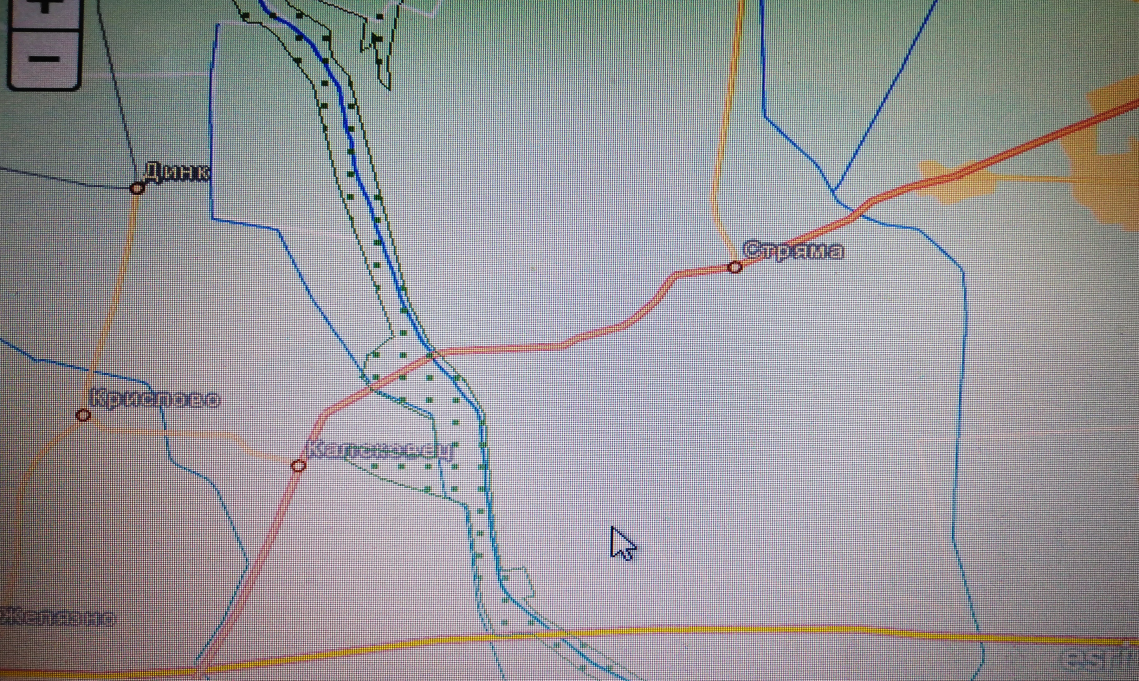 Предвид местоположението, характера и мащаба на инвестиционното предложение, извършената преценка за вероятната степен на отрицателно въздействие е, че не се очаква отрицателно въздействие върху Защитената зона. Не се засягат обекти, подлежащи на здравна защита, както и обекти на културното наследство.Реализацията и последващата експлоатация на инвестиционното предложение е с локален характер и няма да окаже трансгранично въздействие.9. Съществуващо земеползване по границите на площадката или трасето на инвестиционното предложение.Инвестиционното предложение ще се реализира в област Пловдив, община Раковски, с. Стряма, м-ст Митевска могила,  поземлен имот 084012 в Стопански двор по КВС на с. Стряма,  с  площ 1088 кв.м.  Със Заповед на № АБ-52/10.052012г. на Кмета на  Община Раковски е одобрен ПУП-ПРЗ за ПИ-084012, съгласно който се образува  УПИ 084012 –„производствени и складови дейности, пункт за изкупуване на черни ицветни метали”. Определя се зона „Пп”-предимно производствена. При реализацията на инвестиционното предложение няма да бъдат засегнати съседните ползватели на  УПИ.10. Чувствителни територии, в т.ч. чувствителни зони, уязвими зони, защитени зони, санитарно-охранителни зони около водоизточниците и съоръженията за питейно-битово водоснабдяване и около водоизточниците на минерални води, използвани за лечебни, профилактични, питейни и хигиенни нужди и др.; Национална екологична мрежа.Имотите не попадат в границите на Защитени зони по смисъла на Закона за биологичното разнообразие /обн. ДВ бр. 77 от 09.08.2002 г., изм. ДВ бр. 98 от 27.11.2018 г./ от мрежата „НАТУРА 2000“ и в защитени територии, съгласно Закона за защитените територии. Най-близко разположената Защитена зона от Натура 2000 е Река Стряма с код BG0000429. Защитената зона е тип B – Защитена зона по Директива 92/43/ЕЕС за опазване на природните местообитания и на дивата флора и фауна.Предвид местоположението, характера и мащаба на инвестиционното предложение, извършената преценка за вероятната степен на отрицателно въздействие е, че не се очаква отрицателно въздействие върху видовете, предмет на опазване в Защитените зони.Инвестиционното предложение ще се осъществява извън границите на защитените територии, съгласно Закона за защитените територииРеализацията и последващата експлоатация на инвестиционното предложение е с локален характер и няма да окаже трансгранично въздействие.11. Други дейности, свързани с инвестиционното предложение (например добив на строителни материали, нов водопровод, добив или пренасяне на енергия, жилищно строителство).Заявеното ИП не е свързано с ново строителство, добив на строителни материали. Не се предвижда извършването на други дейности, извън описаните в точка ІІ.1.12. Необходимост от други разрешителни, свързани с инвестиционното предложение.Във връзка с реализиране на инвестиционното предложение по отношение на екологичното законодателство е необходимо да бъде получено:Решение на РИОСВ-Пловдив за преценяване на необходимостта от извършване на ОВОС за настоящото инвестиционно предложение, с характер да не се извършва ОВОС; За реализацията и последващата експлоатация на ИП е необходимо дружеството да подаде  Заявление за изменение и/или допълнение на  Разрешение   № 09 – ДО – 1167 – 00 от 02.08.2021 год,     по   образец  №3,  съгласно чл. 73, ал. 2 и 3 от ЗУО до  Директора на РИОСВ – Пловдив.Други дейности не са необходими. III. Местоположение на инвестиционното предложение, което може да окаже отрицателно въздействие върху нестабилните екологични характеристики на географските райони, поради което тези характеристики трябва да се вземат под внимание, и по-конкретно:1. съществуващо и одобрено земеползване; Настоящото инвестиционно предложение ще се реализира в поземлен имот 084012, Стопански двор по КВС на с. Стряма,  с  площ 1088 кв.м. и местонахождение: област Пловдив, община Раковски, с. Стряма, м-ст Митевска могила.   Със Заповед на № АБ-52/10.052012г. на Кмета на  Община Раковски е одобрен ПУП-ПРЗ за ПИ-084012, съгласно който се образува  УПИ 084012 –„производствени и складови дейности, пункт за изкупуване на черни ицветни метали”. Определя се зона „Пп”-предимно производствена. 2. мочурища, крайречни области, речни устия;Неприложимо 3. крайбрежни зони и морска околна среда;Неприложимо 4. планински и горски райони;Неприложимо5. защитени със закон територии;В близост до разглежданата площадка няма защитени територии и зони, които да бъдат засегнати от реализацията на инвестиционното предложение.6. засегнати елементи от Националната екологична мрежа;В близост до площадката няма разположени елементи на Националната екологична мрежа7. ландшафт и обекти с историческа, културна или археологическа стойност;Неприложимо8. територии и/или зони и обекти със специфичен санитарен статут или подлежащи на здравна защита.В близост не съществуват обекти, подлежащи на здравна защита. IV. Тип и характеристики на потенциалното въздействие върху околната среда, като се вземат предвид вероятните значителни последици за околната среда вследствие на реализацията на инвестиционното предложение:1. Въздействие върху населението и човешкото здраве, материалните активи, културното наследство, въздуха, водата, почвата, земните недра, ландшафта, климата, биологичното разнообразие и неговите елементи и защитените територии.Имайки предвид, че инвестиционното предложение ще се осъществи на площадка отговаряща на всички нормативни изисквания и че при реализацията му не се предвижда отделянето на отпадъчни газове и отпадъчни води, а събраните отпадъци ще се управляват, съгласно всички нормативни изисквания, не се очаква отрицателно въздействие върху населението и компонентите на околната среда в разглеждания район.Предвид, същността на инвестиционното предложение по време на експлоатацията не се очаква негативно въздействие и върху персонала.При реализация на инвестиционното предложение е необходимо прилагането на всички мерки за намаляване риска от въздействие върху персонала, вкл. всички работници да бъдат инструктирани в предварително разработени процедури за безопасна работа, в които се регламентират рисковете за здравето, както и да се спазват изискванията за лична защита и хигиенни норми. В тази връзка не се очаква негативно въздействие на инвестиционното предложение върху хората и тяхното здраве. В близост до площадката не съществуват жилищни сгради.Въздействие върху почвитеПри реализация на инвестиционното предложение не се предвижда негативно въздействие върху почвите в района. Съхраняваните отпадъци нямат контакт с почви. Влияние върху атмосферния въздух и атмосфератаПри реализация на инвестиционното предложение не се предвижда генериране на отпадъчни газове. В тази връзка не се очакват негативни въздействия върху атмосферата и атмосферния въздух в района. Не се предвижда на площадката да се експлоатират източници на организирани и неорганизирани емисии. Отпадъците се съхраняват в затворено помещение. Отоплението на административно-битовото помещение се осъществява чрез уред, използващ електроенергия.  Влияние върху водите Характерът на дейността от реализацията на ИП не води до замърсяване на подземните води, както и до промяна на техния режим. Не се очаква отрицателно въздействие върху режима на подземните води и общото състояние на водните екосистеми по време на експлоатацията на обекта като  площадка за дейности с отпадъци. Отпадъците ще  се обработват само механично - без промяна на състава им. За извършване на дейностите по  разкомплектоване на ИУМПС, на площадката е създадена инфраструктура , отговаряща на изискванията на ЗУО и на минималните технически изисквания съответно по т. II от приложение № 3 към наредбата за ИУМПС: Цялата площадка е с непропусклива повърхност-бетон и асфалт; ще се осигурят съоръжения за събиране на разливи-утаители; на територията на площадката ще са налични необходимо количество сорбенти, които ще се използват при евентуални разливи; налични са   закрити складови помещения  с непропусклив под за съхраняване демонтирани части , замърсени с масла;  осигурени са  помещения оборудвани със специални съдове за разделно събиране и временно  съхраняване  на оловни акумулатори, филтри и  за всички течности, съдържащи се в излезлите от употреба МПС/ горива, смазочни масла, масла от предавателни кутии, трансмисионни масла, хидравлични масла, охлаждащи течности, антифриз, спирачни течности и др./    Дейностите по разкомплектоване на ИУМПС, както и съхранението на всички компоненти съдържащи опасни вещества и/или замърсени с опасни вещества ще се извършват на закрито- в помещения с непропусклив под. Няма да се формират замърсени дъждовни отпадъчни води. Не се очаква изтичане на  вещества в почвите и от там в подземните води.На територията на площадката няма да се използват опасни вещества, с изключение на почистващи препарати за хигиенизиране на обекта, както и дизелово гориво, необходимо за автопарка на дружеството.Опасните отпадъци от НУБА и ИУЕЕО  ще се събират и съхраняват в закрити помещения, в подходящи съдове, изработени от материали, които не взаимодействат с отпадъците и ще са разположени върху бетониран под.На територията на площадката ще са налични необходимо количество сорбенти, които ще се използват при евентуални разливи.Не се очаква емитиране на вещества, в т.ч. приоритетни и/или опасни, при които се осъществява или е възможен контакт с почва и/или вода.Предвид горепосоченото, при реализация на инвестиционното предложение не се очакват негативни въздействия върху водите.2. Въздействие върху елементи от Националната екологична мрежа, включително на разположените в близост до инвестиционното предложение.Няма вероятност инвестиционното предложение да доведе до пряко унищожаване или увреждане на природни местообитания и местообитания на видове, предмет на опазване в най-близката защитена зона Река Стряма с код BG0000429. Защитената зона е тип B – Защитена зона по Директива 92/43/ЕЕС за опазване на природните местообитания и на дивата флора и фауна, тъй като намерението ще се осъществява в урбанизирана територия, извън границите на зоната и без да се налага изграждане на допълнителна инфраструктура.3. Очакваните последици, произтичащи от уязвимостта на инвестиционното предложение от риск от големи аварии и/или бедствия.Не съществува риск от големи аварии и/или бедствия, които биха могли да възникнат при реализацията на инвестиционното предложение, съответно не се очакват последици, произтичащи от уязвимостта на същото. На площадката ще се приемат опасни отпадъци от ИУМПС, ИУЕЕО и НУБА.Съгласно забележка 5 към приложение №3 на ЗООС, а именно „В случай на опасни вещества, включително отпадъци, които не са обхванати от Регламент (ЕО) № 1272/2008, но които независимо от това са налични или има вероятност да са налични в едно предприятие/съоръжение и притежават или могат да притежават според условията, установени в предприятието/съоръжението, еквивалентни свойства по отношение на потенциал за големи аварии, се причисляват временно към най-близката категория или посочено опасно вещество, попадащо в обхвата на глава седма, раздел I и на наредбата по чл. 103, ал. 9. Предвижда се, наличните количества на опасни вещества в състава на съхраняваните отпадъци на площадката, да бъдат по-малки от 2 % от съответния праг за минимално количество посочено в приложение 3 на ЗООС. Няма да се съхраняват опасни вещества, надхвърлящи праговите количества на опасни вещества, посочени в Приложение 3 на Закона за опазване на околната среда.4. Вид и естество на въздействието (пряко, непряко, вторично, кумулативно, краткотрайно, средно- и дълготрайно, постоянно и временно, положително и отрицателно).5. Степен и пространствен обхват на въздействието - географски район; засегнато население; населени места (наименование, вид - град, село, курортно селище, брой на населението, което е вероятно да бъде засегнато, и др.). Потенциалните въздействия могат да се оценят, като:• Въздействия с малък териториален обхват – не се очакват• Въздействия с локален характер – не се очакват• Въздействия върху засегнато население – не се очакват• Трансгранични въздействия – не сe очакватИмайки предвид същността на инвестиционното предложение, разстоянието до най-близките жилищни сгради и местоположението на площадката на инвестиционното предложение, при реализацията не се очаква отрицателно въздействие върху здравето на хората и компонентите на околната среда.6. Вероятност, интензивност, комплексност на въздействието.При спазване на нормален режим на експлоатация и прилагането на всички мерки за предотвратяване или минимизиране на потенциалните въздействия не се очаква поява на отрицателно въздействие, при реализация на инвестиционното предложение, върху здравето на хората и компонентите на околната среда.7. Очакваното настъпване, продължителността, честотата и обратимостта на въздействието.Отрицателно въздействие върху здравето на хората и компонентите на околната среда е възможно единствено при аварийни ситуации. Минимизирането на ефекта е гарантирано от прилагането на мерки за минимизиране и недопускане на негативни въздействия. Минимизиране на въздействията може да се постигне и чрез периодичното инструктиране на персонала, периодична проверка на квалификация, отговорност и задължения на всяко лице чрез симулиране на аварийни ситуации.Продължителност – не се очакваЧестота – постоянно – не се очакват негативни въздействия– кратковременно – при аварийна ситуацияОбратимост - Обратимост на въздействието може да се постигне, като се спазватнормативните условия и мерките за безопасност.8. Комбинирането с въздействия на други съществуващи и/или одобрени инвестиционни предложения.Не са възможни въздействия9. Възможността за ефективно намаляване на въздействията.Прилагане на предвидените мерки за ограничаване на въздействието10. Трансграничен характер на въздействието. Реализацията на инвестиционното предложение няма да окаже въздействие с трансграничен характер.11. Мерки, които е необходимо да се включат в инвестиционното предложение, свързани с избягване, предотвратяване, намаляване или компенсиране на предполагаемите значителни отрицателни въздействия върху околната среда и човешкото здраве.- Редовно почистване на площадката и пътните настилки и тяхното овлажняване по време на сухо и ветровито време-  Трафикът на товарните коли да се планира по-начин, позволяващ най-малко неблагоприятно въздействие на изгорелите газове от ДВГ и опасности от злополуки;-  Спазване на инструкциите за безопасна работа на площадката;- Следене за пропуски в контейнерите са съхранение на опасните отпадъци ;- Проверки за непропускливост на бетонираната площадка-  Първоначален и периодичен инструктажи по безопасна работа и спазване на безопасни условия на труд- Спазване на поставените условия в издаденото решение за преценка необходимост от ОВОС и решение по реда на ЗУОПо време на закриване - Демонтиране на оборудването, почистване и привеждане на площадката на инвестиционното предложение във вид подходящ за последващо ползванеV. Обществен интерес към инвестиционното предложение. Не са постъпвали възражение срещу така заявеното инвестиционно предложение. Вид на отпадъкаВид на отпадъкаДейности,кодовеПрогнозно количество(тон/год.)КодНаименованиеДейности,кодовеПрогнозно количество(тон/год.)123416 01 04*Излезли от употреба превозни средстваR12 – Размяна на отпадъци за подлагане на някоя от дейностите с кодове R 1 - R 11/ разглобяване, разкомплектоване , рязане /R13- Съхраняване на отпадъци до извършването на някоя от дейностите с кодове R 1 - R 12         (с изключение на временното съхраняване на отпадъците на площадката на образуване до събирането им)480Вид на отпадъкаВид на отпадъкаДейности,кодовеПрогнозно количество(тон/год.)КодНаименованиеДейности,кодовеПрогнозно количество(тон/год.)123402 01 10Метални отпадъциR12 – Размяна на отпадъци за подлагане на някоя от дейностите с кодове R 1 - R 11/ сортиране, рязане/R13- Съхраняване на отпадъци до извършването на някоя от дейностите с кодове R 1 - R 12         (с изключение на временното съхраняване на отпадъците на площадката на образуване до събирането им)5012 01 01Стърготини, стружки и изрезки от черни металиR12 – Размяна на отпадъци за подлагане на някоя от дейностите с кодове R 1 - R 11/ сортиране, рязане/R13- Съхраняване на отпадъци до извършването на някоя от дейностите с кодове R 1 - R 12         (с изключение на временното съхраняване на отпадъците на площадката на образуване до събирането им)5012 01 02Прах и частици от черни металиR13- Съхраняване на отпадъци до извършването на някоя от дейностите с кодове R 1 - R 12         (с изключение на временното съхраняване на отпадъците на площадката на образуване до събирането им)2012 01 03Стърготини, стружки и изрезки от цветни металиR12 – Размяна на отпадъци за подлагане на някоя от дейностите с кодове R 1 - R 11/ сортиране, рязане/R13- Съхраняване на отпадъци до извършването на някоя от дейностите с кодове R 1 - R 12         (с изключение на временното съхраняване на отпадъците на площадката на образуване до събирането им)20012 01 04Прах и частици от цветни металиR13- Съхраняване на отпадъци до извършването на някоя от дейностите с кодове R 1 - R 12         (с изключение на временното съхраняване на отпадъците на площадката на образуване до събирането им)2016 01 17Черни металиR12 – Размяна на отпадъци за подлагане на някоя от дейностите с кодове R 1 - R 11/ сортиране, рязане/R13- Съхраняване на отпадъци до извършването на някоя от дейностите с кодове R 1 - R 12         (с изключение на временното съхраняване на отпадъците на площадката на образуване до събирането им)20016 01 18Цветни металиR12 – Размяна на отпадъци за подлагане на някоя от дейностите с кодове R 1 - R 11/ сортиране, рязане/R13- Съхраняване на отпадъци до извършването на някоя от дейностите с кодове R 1 - R 12         (с изключение на временното съхраняване на отпадъците на площадката на образуване до събирането им)60017 04 01Мед, бронз, месингR12 – Размяна на отпадъци за подлагане на някоя от дейностите с кодове R 1 - R 11/ сортиране, рязане/R13- Съхраняване на отпадъци до извършването на някоя от дейностите с кодове R 1 - R 12         (с изключение на временното съхраняване на отпадъците на площадката на образуване до събирането им)10017 04 02АлуминийR12 – Размяна на отпадъци за подлагане на някоя от дейностите с кодове R 1 - R 11/ сортиране, рязане/R13- Съхраняване на отпадъци до извършването на някоя от дейностите с кодове R 1 - R 12         (с изключение на временното съхраняване на отпадъците на площадката на образуване до събирането им)60017 04 03ОловоR12 – Размяна на отпадъци за подлагане на някоя от дейностите с кодове R 1 - R 11/ сортиране, рязане/R13- Съхраняване на отпадъци до извършването на някоя от дейностите с кодове R 1 - R 12         (с изключение на временното съхраняване на отпадъците на площадката на образуване до събирането им)2017 04 04ЦинкR12 – Размяна на отпадъци за подлагане на някоя от дейностите с кодове R 1 - R 11/ сортиране, рязане/R13- Съхраняване на отпадъци до извършването на някоя от дейностите с кодове R 1 - R 12         (с изключение на временното съхраняване на отпадъците на площадката на образуване до събирането им)2017 04 05Желязо и стоманаR12 – Размяна на отпадъци за подлагане на някоя от дейностите с кодове R 1 - R 11/ сортиране, рязане/R13- Съхраняване на отпадъци до извършването на някоя от дейностите с кодове R 1 - R 12         (с изключение на временното съхраняване на отпадъците на площадката на образуване до събирането им)20017 04 06КалайR12 – Размяна на отпадъци за подлагане на някоя от дейностите с кодове R 1 - R 11/ сортиране, рязане/R13- Съхраняване на отпадъци до извършването на някоя от дейностите с кодове R 1 - R 12         (с изключение на временното съхраняване на отпадъците на площадката на образуване до събирането им)2017 04 07Смеси от металиR12 – Размяна на отпадъци за подлагане на някоя от дейностите с кодове R 1 - R 11/ сортиране, рязане/R13- Съхраняване на отпадъци до извършването на някоя от дейностите с кодове R 1 - R 12         (с изключение на временното съхраняване на отпадъците на площадката на образуване до събирането им)5017 04 11Кабели, различни от упоменатите в 17 04 10R13- Съхраняване на отпадъци до извършването на някоя от дейностите с кодове R 1 - R 12         (с изключение на временното съхраняване на отпадъците на площадката на образуване до събирането им)5019 10 01Отпадъци от желязо и стоманаR13- Съхраняване на отпадъци до извършването на някоя от дейностите с кодове R 1 - R 12         (с изключение на временното съхраняване на отпадъците на площадката на образуване до събирането им)5019 10 02Отпадъци от цветни металиR13- Съхраняване на отпадъци до извършването на някоя от дейностите с кодове R 1 - R 12         (с изключение на временното съхраняване на отпадъците на площадката на образуване до събирането им)10019 12 02Черни металиR12 – Размяна на отпадъци за подлагане на някоя от дейностите с кодове R 1 - R 11/ сортиране, рязане/R13- Съхраняване на отпадъци до извършването на някоя от дейностите с кодове R 1 - R 12         (с изключение на временното съхраняване на отпадъците на площадката на образуване до събирането им)20019 12 03Цветни металиR12 – Размяна на отпадъци за подлагане на някоя от дейностите с кодове R 1 - R 11/ сортиране, рязане/R13- Съхраняване на отпадъци до извършването на някоя от дейностите с кодове R 1 - R 12         (с изключение на временното съхраняване на отпадъците на площадката на образуване до събирането им)60020 01 40МеталиR12 – Размяна на отпадъци за подлагане на някоя от дейностите с кодове R 1 - R 11/ сортиране, рязане/R13- Съхраняване на отпадъци до извършването на някоя от дейностите с кодове R 1 - R 12         (с изключение на временното съхраняване на отпадъците на площадката на образуване до събирането им)200Вид на отпадъкаВид на отпадъкаДейности,кодовеПрогнозно количество(тон/год.)КодНаименованиеДейности,кодовеПрогнозно количество(тон/год.)123416 02 14излязло от употреба оборудване, различно от упоменатото в кодове от 16 02 09 до 16 02 13R13- Съхраняване на отпадъци до извършването на някоя от дейностите с кодове R 1 - R 12         (с изключение на временното съхраняване на отпадъците на площадката на образуване до събирането им)1016 02 16компоненти, отстранени от излязло от употреба оборудване, различни от посочените в 16 02 15R13- Съхраняване на отпадъци до извършването на някоя от дейностите с кодове R 1 - R 12         (с изключение на временното съхраняване на отпадъците на площадката на образуване до събирането им)1020 01 35*ИУЕЕО, различно от 20 01 21* и 20 01 23*, съдържащо опасни компонентиR13- Съхраняване на отпадъци до извършването на някоя от дейностите с кодове R 1 - R 12         (с изключение на временното съхраняване на отпадъците на площадката на образуване до събирането им)1020 01 36ИУЕЕО, различно от 20 01 21*, 20  01  23* и 20 01 35*, несъдържащо опасни компонентиR13- Съхраняване на отпадъци до извършването на някоя от дейностите с кодове R 1 - R 12         (с изключение на временното съхраняване на отпадъците на площадката на образуване до събирането им)50Вид на отпадъкаВид на отпадъкаДейности,кодовеПрогнозно количество(тон/год.)КодНаименованиеДейности,кодовеПрогнозно количество(тон/год.)123416 06 01*оловни акумулаторни батерииR13- Съхраняване на отпадъци до извършването на някоя от дейностите с кодове R 1 - R 12         (с изключение на временното съхраняване на отпадъците на площадката на образуване до събирането им)10Вид на отпадъкаВид на отпадъкаДейности,кодовеПрогнозно количество(тон/год.)КодНаименованиеДейности,кодовеПрогнозно количество(тон/год.)123415 01 04метални опаковкиR12 – Размяна на отпадъци за подлагане на някоя от дейностите с кодове R 1 - R 11/ сортиране, рязане, уплътняване/R13- Съхраняване на отпадъци до извършването на някоя от дейностите с кодове R 1 - R 12         (с изключение на временното съхраняване на отпадъците на площадката на образуване до събирането им)200Вид на отпадъкаВид на отпадъкаДейности,кодовеПрогнозно количество(тон/год.)КодНаименованиеДейности,кодовеПрогнозно количество(тон/год.)123416 08 01отработени катализатори, съдържащи злато, сребро, рений, родий, паладий, иридий или платина (с изключение на 16 08 07)R13- Съхраняване на отпадъци до извършването на някоя от дейностите с кодове R 1 - R 12         (с изключение на временното съхраняване на отпадъците на площадката на образуване до събирането им)20Компоненти и фактори на околната средаПряко въздействиеНепряко въздействиеВторично въздействиеКумулативен ефектКраткотрайно въздействиеСредно трайно въздействиеДълготрайно въздействиеПостоянно въздействиеВременно въздействиеПоложително въздействиеОтрицателно въздействиеБез въздействие1. Здраве на населението и работницитеХ2. Атмосфера и атмосферен въздухХ3. Води-повърхн. водиХ-подземни водиХ4. Почви и земеползванеХ5. Земни недра и минерално разнообразиеХ6. ЛандшафтХ7. Защитени територии и паметници на културатаХ8. Биологично разнообразиеХ-флораХ-фаунаХ9. Твърди отпадъциХ10. Рискови енергийни източнициХ11. ШумХ